2019-2020 EĞİTİM ÖĞRETİM YILI ÇORUM ŞEHİT OSMAN ARSLAN KIZ ANADOLU İHL10/…. SINIFI ARAPÇA DERSİ 1.DÖNEM 1.YAZILI SINAVISüre 40 dakika, her bir doğru cevap 5 puandır.Başarılar dilerim, Allah yardımcınız olsun… Ramazan SUArapça Öğretmeni1.   Arapça verilen cümlenin Türkçe karşılığını boş bırakılan yere yazınız.يَقَع مَسْجِد حاجي بَيْرام في أنقَرة.......................................2.   Arapça olarak verilen cümlenin Türkçe karşılığını boş bırakılan yere yazınız.كان المّسْلِمون يَشْتَهِرون بِالكَرَم وبِالأَخْلاق..............................................3.   Verilen sayıları küçükten büyüğe doğru sıralayınız.Verilen sayıları küçükten büyüğe doğru sıralayınız.أحَدَ عَشَر1.________________سَبْعة2.________________اِثْنا عَشَرَ3.________________أَرْبَعة4.________________تِسْعَة5.________________4.   Türkçe ve Arapça olarak verilen kelimeleri ok işareti ile eşleştiriniz.Türkçe ve Arapça olarak verilen kelimeleri ok işareti ile eşleştiriniz.YeşilأحَمْرَKırmızıأَزْرَقSiyahأَسْوَدBeyazأَبْيَضMaviأَخْضَر5.   السُّلطان الذي فَتَح إسْطَنْبولCümlede özelliği verilen kişi aşağıdakilerden hangisidir?السُّلطان الذي فَتَح إسْطَنْبولCümlede özelliği verilen kişi aşağıdakilerden hangisidir?A) السُّلْطان سَليمB) مُحَمَّد الفاتِحC) سُلَيْمان القانونيّD) أبو بَكْرE)هارون الرَّشيد6.   Arapça olarak "Sanayileşmiş ülkeler" ibaresini kullanmak isteyen Elif'e hangi seçeği önerirsiniz?A) دُوَل صغير               B) دُوَل جميلC) دُوَل ناميِة                D) دُول صِناعِيّةE)قارّة صِناعِيّةA) دُوَل صغير               B) دُوَل جميلC) دُوَل ناميِة                D) دُول صِناعِيّةE)قارّة صِناعِيّةA) دُوَل صغير               B) دُوَل جميلC) دُوَل ناميِة                D) دُول صِناعِيّةE)قارّة صِناعِيّةA) دُوَل صغير               B) دُوَل جميلC) دُوَل ناميِة                D) دُول صِناعِيّةE)قارّة صِناعِيّةA) دُوَل صغير               B) دُوَل جميلC) دُوَل ناميِة                D) دُول صِناعِيّةE)قارّة صِناعِيّة7.   ما جِنْسِيَّتُكم؟  Sorusunun resme göre en uygun cevabı aşağıdakilerden hangisidir?A) نحن تُركيّ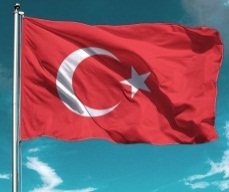 B) أنا تُركيّونC) نحن تُركيّونD) نحن فِلسطینیونE) أنا تُركيّة8.   كمْ كِتاباً في الصّورة؟Sorusunun resme göre cevabı hangisidir?A) في الصّورة أحَدَ عَشَرَ زَهْرَةًB) في الصّورة أحَدَ عَشَرَ كِتابًا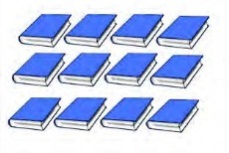 C) في الصّورة اِثْنَتا عَشْرةَ كِتابًاD) في الصّورة اِثْنا عَشَرَ قلمًاE) في الصّورة اِثْنا عَشَرَ كِتابًا9.   كان الرَّجُل يَقود السَّيّارة.Bu cümlenin devamı aşağıdakilerden hangisi olabilir?كان الرَّجُل يَقود السَّيّارة.Bu cümlenin devamı aşağıdakilerden hangisi olabilir?A) وهي الآن تَشْرَب الشَّاي في المَقْصِفB) وهي الآن حَصَلَتْ على جَائِزةC) والآن هو وَصَل إلى البَيْت بِالسَّلامةD) والآن هي وَصَلَتْ إلى البَيْت بِالسَّلامةE)والآن هو وَصَلْتِ إلى البَيْت بِالسَّلامة10.   تَعيش أَغْلَبِيّة المُسْلِمين في قارّة ..... و .....Boş bırakılan yerlere sırasıyla hangi kelimeler gelmelidir?تَعيش أَغْلَبِيّة المُسْلِمين في قارّة ..... و .....Boş bırakılan yerlere sırasıyla hangi kelimeler gelmelidir?A) أَمْريكا - أوروباB) أَمْريكا - آسياC) آسيا - أفريقياD) أفريقيا - أوروباE)أمریكا الشَّمالیة - أوروبا11.   شَمال - Elif: Kuzeyشَرْق - Fatma: Doğuغَرْب - Kübra: BatıHangi öğrenci yada öğrencilerin verdiği bilgi doğrudur?A) Sadece Elif            B) Fatma ve KübraC) Elif ve Fatma         D) Hiçbiri     E) HepsiA) Sadece Elif            B) Fatma ve KübraC) Elif ve Fatma         D) Hiçbiri     E) HepsiA) Sadece Elif            B) Fatma ve KübraC) Elif ve Fatma         D) Hiçbiri     E) HepsiA) Sadece Elif            B) Fatma ve KübraC) Elif ve Fatma         D) Hiçbiri     E) Hepsi12.   في الأُسْبوع ........... أَيّامBoş bırakılan yere aşağıdakilerden hangisinin getirilmesi uygundur?A) أحَدَ عَشَرَ       B) تِسْعَة         C) سَبْعة                         D) اِثْنا عَشَرَ       E) عَشْرةَ13.  العالَم الإسْلاميّ İbaresinin Türkçe karşılığı nedir?A) İslam dünyası              B) İslam devletiC) Müslüman insanlar     D) İslam diniE) İslami kurallar13.  العالَم الإسْلاميّ İbaresinin Türkçe karşılığı nedir?A) İslam dünyası              B) İslam devletiC) Müslüman insanlar     D) İslam diniE) İslami kurallar13.  العالَم الإسْلاميّ İbaresinin Türkçe karşılığı nedir?A) İslam dünyası              B) İslam devletiC) Müslüman insanlar     D) İslam diniE) İslami kurallar13.  العالَم الإسْلاميّ İbaresinin Türkçe karşılığı nedir?A) İslam dünyası              B) İslam devletiC) Müslüman insanlar     D) İslam diniE) İslami kurallar14.   Tekil - Çoğul eşleştirmelerinin hangisinde hata yapılmıştır?Tekil - Çoğul eşleştirmelerinin hangisinde hata yapılmıştır?A) قارّة – قارّون         B) بَحْر - بِحارC) عاصِمة – عَواصِم   D) عَلَم – أَعْلامE) دَوْلة – دُولA) قارّة – قارّون         B) بَحْر - بِحارC) عاصِمة – عَواصِم   D) عَلَم – أَعْلامE) دَوْلة – دُولA) قارّة – قارّون         B) بَحْر - بِحارC) عاصِمة – عَواصِم   D) عَلَم – أَعْلامE) دَوْلة – دُولA) قارّة – قارّون         B) بَحْر - بِحارC) عاصِمة – عَواصِم   D) عَلَم – أَعْلامE) دَوْلة – دُولA) قارّة – قارّون         B) بَحْر - بِحارC) عاصِمة – عَواصِم   D) عَلَم – أَعْلامE) دَوْلة – دُولA) قارّة – قارّون         B) بَحْر - بِحارC) عاصِمة – عَواصِم   D) عَلَم – أَعْلامE) دَوْلة – دُولA) قارّة – قارّون         B) بَحْر - بِحارC) عاصِمة – عَواصِم   D) عَلَم – أَعْلامE) دَوْلة – دُولA) قارّة – قارّون         B) بَحْر - بِحارC) عاصِمة – عَواصِم   D) عَلَم – أَعْلامE) دَوْلة – دُول15.   عَليّ بن أبي طالِب ....................Cümlenin devamı hangi seçenekte doğru olarak verilmiştir?عَليّ بن أبي طالِب ....................Cümlenin devamı hangi seçenekte doğru olarak verilmiştir?A) كان يَشْتَهِر بِعَدالَتهB) كان يَشْتَهِر بِشُجاعَتهC) كان يَشْتَهِر بِإيمانه القَويD) كان يَشْتَهِر بِحَيائهE)كانت تَشْتَهِر بِشُجاعَته16.   يا - الخَريطة - هذه -  جَدّي - ماKelimelerinden oluşan anlamlı cümle hangi seçenekte doğru olarak verilmiştir?يا - الخَريطة - هذه -  جَدّي - ماKelimelerinden oluşan anlamlı cümle hangi seçenekte doğru olarak verilmiştir?A) ما هذه الخَريطة يا جَدّيB) ما الخَريطة يا هذه جَدّيC) ما يا هذه جَدّي الخَريطةD) جَدّي ما الخَريطة يا هذهE)هذه الخَريطة يا جَدّي ما17.   Ülke ve başkentleri hakkında hangi öğrenci yada öğrencilerin verdiği bilgi doğrudur?روسْيا - موسْكو :Ahmetبَكين - الصِّين :Furkanأنْقَرة - تُرْكِيا :MustafaA) Sadece Furkan           B) Sadece MustafaC) Ahmet ve Mustafa       D) Hiçbiri      E) HepsiA) Sadece Furkan           B) Sadece MustafaC) Ahmet ve Mustafa       D) Hiçbiri      E) HepsiA) Sadece Furkan           B) Sadece MustafaC) Ahmet ve Mustafa       D) Hiçbiri      E) HepsiA) Sadece Furkan           B) Sadece MustafaC) Ahmet ve Mustafa       D) Hiçbiri      E) Hepsi18.  يَتَكَوَّن عَلَم تُرْكِيا مِن اللَّوْن ... و......Boş bırakılan yerlere sırasıyla hangi kelimeler gelmelidir?A) الأَبْیَض – الأَخْضَر    B) الأحَمْرَ - الأَبْیَضC) الأَسْوَد – الأحَمْرَ      D) الأَزْرَق - الأَصْفَرE)الأحْمَر - الأَخْضَر19.   مَدِينة إزْمير تَقَع في ....... تُرْكياBoş bırakılan yere aşağıdakilerden hangisinin getirilmesi uygundur?A)جَنوب        B) شَرْق       C) شَمال                     D) غَرْب            E) وَسَطA)جَنوب        B) شَرْق       C) شَمال                     D) غَرْب            E) وَسَطA)جَنوب        B) شَرْق       C) شَمال                     D) غَرْب            E) وَسَطA)جَنوب        B) شَرْق       C) شَمال                     D) غَرْب            E) وَسَط20.   تَشْتَهِر إسْطَنْبول ......................Cümle aşağıdakilerden hangisiyle tamamlanırsa doğru olur?تَشْتَهِر إسْطَنْبول ......................Cümle aşağıdakilerden hangisiyle tamamlanırsa doğru olur?A) بِسور الصّين العَظيمB) بِصِناعة الكَثيرةC) بِبُرْج إيْفَلD) بمَضِيق البوسْفورE)بِمَجْلِس الأُمّة القَديم